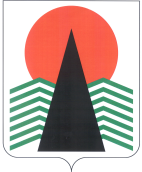 Муниципальное образованиеСельское поселение СентябрьскийНефтеюганский районХанты-Мансийский автономный округ – ЮграАДМИНИСТРАЦИЯ СЕЛЬСКОГО ПОСЕЛЕНИЯ СЕНТЯБРЬСКИЙПОСТАНОВЛЕНИЕп. СентябрьскийО назначении публичных слушаний по проекту планировки и проекту межевания территории для размещения линейного объекта: «Реконструкция ЗРУ – 10кВ №2 КС-5 КС «Южно-Балыкская»          В соответствии с Градостроительным кодексом Российской Федерации, Федеральным законом от 06.10.2003 № 131-ФЗ «Об общих принципах организации местного самоуправления в Российской Федерации», решением Совета депутатов сельского поселения Сентябрьский от 23.03.2017 № 215 «Об утверждении Порядка организации и проведения публичных слушаний в сельском поселении Сентябрьский», решением Совета депутатов сельского поселения Сентябрьский от 21.03.2019 №37 «Об утверждении Положения о проведении публичных слушаний или общественных обсуждений по вопросам градостроительной деятельности на территории сельского поселения Сентябрьский», постановлением администрации сельского поселения Сентябрьский от 23.09.2013 №101-па «Об утверждении положения о порядке подготовки и утверждения документации по планировке территории сельского поселения Сентябрьский», Уставом сельского поселения Сентябрьский,  п о с т а н о в л я ю:Назначить публичные слушания по проекту планировки и проекту межевания территории для размещения линейного объекта: «Реконструкция ЗРУ – 10кВ №2 КС-5 КС «Южно-Балыкская», согласно приложению  к настоящему постановлению (далее-Проект).Срок проведения публичных слушаний с 18.09.2019 по 21.10.2019.3. Назначить публичные слушания в форме собрания граждан на 15.10.2019 в 18.00 часов по местному времени, место проведения – п. Сентябрьский,  ДК «Жемчужина Югры», здание 66а.         4.Настоящее постановление подлежит опубликованию в бюллетене «Сентябрьский вестник» и размещению на официальном сайте органов местного самоуправления сельского поселения Сентябрьский.        5.Контроль за выполнением постановления оставляю за собой.Глава поселения                                                                                          А.В.СветлаковПриложение к постановлению администрациисельского поселения Сентябрьскийот 18.09.2019 №92-па18.09.2019№92 - па